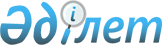 О дополнительном регламентировании порядка проведения мирных собраний, митингов, шествий, пикетов и демонстраций в городе Кокшетау
					
			Утративший силу
			
			
		
					Решение Кокшетауского городского маслихата Акмолинской области от 12 февраля 2009 года № С-20/5. Зарегистрировано Управлением юстиции города Кокшетау Акмолинской области 18 февраля 2009 года № 1-1-99. Утратило силу решением Кокшетауского городского маслихата Акмолинской области от 30 марта 2015 года № С-36/2      Сноска. Утратило силу решением Кокшетауского городского маслихата Акмолинской области от 30.03.2015 № С-36/2 (вводится в действие со дня официального опубликования).

      В соответствии со статьей 10 Закона Республики Казахстан от 17 марта 1995 года «О порядке организации и проведения мирных собраний, митингов, шествий, пикетов и демонстраций в Республике Казахстан», в целях обеспечения прав и свобод граждан, общественной безопасности, а также бесперебойного функционирования транспорта, объектов инфраструктуры, сохранности зеленых насаждений и малых архитектурных форм, Кокшетауский городской маслихат РЕШИЛ:



      1. В целях дополнительного регламентирования порядка проведения мирных собраний, митингов, шествий, пикетов и демонстраций определить местом проведения мирных собраний, митингов, шествий, пикетов и демонстраций в городе Кокшетау парк культуры и отдыха «Кокшетаусельстрой № 2» на пересечении улиц Смагула Садуакасова и Ш.Кусаинова.



      2. Признать утратившим силу решение Кокшетауского городского маслихата от 21 октября 2005 года № С-25/6 «Об определении мест проведения собраний, митингов, шествий, пикетов и демонстраций в городе Кокшетау» (зарегистрировано в Региональном реестре государственной регистрации нормативных правовых актов за номером 1-1-22, опубликовано в газетах: «Кокшетау» и «Степной маяк» от 27 октября 2005 года № 45).



      3. Настоящее решение вступает в силу со дня государственной регистрации в Управлении юстиции города Кокшетау и вводится в действие со дня официального опубликования.      Председатель 20-ой сессии

      Кокшетауского городского

      маслихата четвертого созыва                А.Баймагамбетов      Секретарь Кокшетауского

      городского маслихата

      четвертого созыва                          К.Мустафина      СОГЛАСОВАНО:      Аким города

      Кокшетау                                   Б.Сапаров
					© 2012. РГП на ПХВ «Институт законодательства и правовой информации Республики Казахстан» Министерства юстиции Республики Казахстан
				